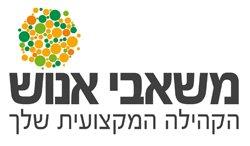 HRISRAEL                                                                                              איוש פיתוח כישורי אנוש בע"מ(ח.פ 511108300)     ת.ד4052 רעננה |טלפון:09-7464264| פקס:09-7464266| דוא"ל:liat@hrisrael.co.il| www.hrisrael.co.il__________________________________________________________________________________                       טופס הרשמה ליום עיון:                    "השפה הגלובלית בכפר הגלובלי" 7.2.2016פרטי חברה/ארגון:שם חברה:________________עוסק מורשה:______________כתובת:_______________________________פרטי משתתפים: עלות השתתפות:למשתתף אחד מארגון 450 ₪ + מע"מ. 5% הנחה תינתן לשני משתתפים ומעלה מאותו ארגון.ההרשמה ניתנת לביטול בכתב בלבד עד שני ימי עבודה לפני מועד יום העיון. ניתן לשלוח משתתף מחליף.אמצעי תשלום:כרטיס אשראי: מס':_________________________  תוקף:______ סכום:_____ ₪  שם בעל הכרטיס:_____________ ת.ז______________העברה בנקאית: לפרטי חשבון בבנק לאומי שמופיע אצלכם או בנק אוצר החייל סניף מרכזי מס’ 357 מס’ חשבון 9274.המחאה בדואר: לפקודת איוש פיתוח כישורי אנוש בע”מ ת.ד 4052 רעננה.חשבונית מס: תנאי תשלום שוטף 30+ כתובת למשלוח חשבונית:____________לידי:________________ אימייל:_______________ טל':_____________תאריך:_________ שם החותם:_________ חתימה וחותמת חברה:________נא להחזיר את הטופס המלא לכתובת:liat@hrisrael.co.il  יש להמתין לאישור הרשמה, תודה!שם מלא תפקידנייד אי מייל1234